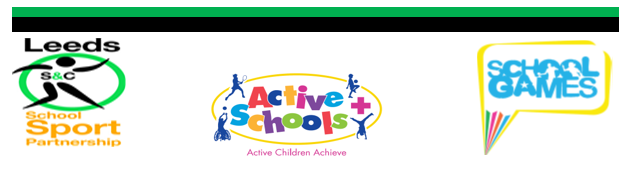 Active Schools+ Yr 3&4 Rugby Skills Challenge Festival with the Leeds Rhinos FoundationIt is with great pleasure that we invite your school to take part in the Leeds NE/E SSP- Active School+ Year 3 & 4 Rugby Skills festival. This festival has been designed to challenge and support early KS2 children with developing their confidence and engagement with Rugby with a mind to removing any preconceptions they may have towards the game. The Skills challenge will involve up to 6 stations addressing the core skills needed to play the game; passing, tackling, evasion (Tag specific), kicking and Teamwork. To add a little bit of competitiveness into the day each team will be scored on their stations, their points collated and a winner determined from the most total points scored at the end of the day.Open to schools who buy into Active Schools+ SLATeam RequirementsThe Festival is open to all pupils in Year 3 & 4. We would encourage you to bring a squad of 8 players of mixed gender and ability.Each station will be under the direction of a Leeds Rhinos Foundation Staff Member or Sports Leader.If you have any further enquiries, please do not hesitate to contact me on my mobile ~ 07940168921Yours SincerelyDan​Dan HardyLeeds North East SSP –Active School+ W: https://www.schoolwellbeing.co.uk/pages/neastE: dan.hardy@leedsrhinosfoundation.orgM: 07940168921Active Schools+ Yr 3&4 Rugby Skills Challenge Festival with the Leeds Rhinos FoundationIf you would like to register your school, please complete and return this slip as soon as possible, Spaces will be allocated on a first come, first serve basis.  Confirmation details and more information will be sent to you on receipt of registration form Name of School:  _________________________________________Teacher in Charge:  _______________________________________Email: __________________________________________________Contact No: ______________________________________________FILMING & PHOTOGRAPHYPlease ensure that the member of staff in charge is aware of which pupils can/cannot be photographedPupils who cannot be photographed must be identified by a yellow wristband which will be providedThe school will be asked to identify a designated member of staff for photography who must wear a blue wristband which will be providedOnly images taken by that person can be used by the schoolAll persons accompanying the school must be informed of the following:They may take photographs BUTthey must not display or distribute images taken unless they have consent to do so from the school or Active Schools;they must not use images which may cause distress; they must not use a mobile telephone to take images;they must not take images “in secret” or take images in situations that may be construed as being secretive;they must not take images of single children/young people with no surrounding context; they should ensure that in all images taken children/young people are dressed appropriatelyand that any inadvertent photograph taken of a child wearing a yellow wristband must be destroyed.The member of staff in charge will be asked to sign to confirm that they have done the aboveSigned 								 Date 		Print Name 						 Position 			 Please return to: dan.hardy@leedsrhinosfoundation.org          Rugby Skills Festival Details – Provisional and subject to change on the dayEventDateTimeVenueDeadline for EntryActive Schools+ Rugby Skills ChallengeMonday10th June2019Arrive 3.15pmStart 3.30pmFinish 5pm(latest)Temple MoorField End GroveSelby RoadLS15 0PTFriday 10th May2019EventDateTimeVenueNo of TeamsNo of pupilsActive Schools+ Rugby Skills ChallengeMonday10th June2019Arrive 3.15pmStart 3.30pmFinish 5pm(latest)Temple MoorField End GroveSelby RoadLS15 0PTStationSkills CoveredDetailsEquipmentPass ChallengePassingHandlingTeams take it in turns to score as many points as possible by, passing a ball through a target from a set distance – record combined attempts totalsInflatable6 BallsTackle Bag RaceTacklingTeamworkTeams race head to head over 30m tackling a bag and driving it backwards. Furthest distance or fastest completion time recorded2 Tackle bagsGauntletEvasionDefenceTeams go head to head. One team defends with shields and attempts to slow down/stop/push out of bounds the ‘attacking team. Attackers try to work through the gauntlet evading defenders and scoring a try at the end. If they drop the ball or are pushed out of bounds the join the back of the line for another go. Fastest completion time wins. If teams fail to complete, then the number of trys score is recorded.3-6 shields3-6 ballsCones for 30 – 50m gauntlet.Kicking KingsKicking2 separate challenges.Nearest Pin. All members of the team punt towards a target. Nearest measured ball to target wins.Big Boot. Pure distance punt. Using half a football pitch, ball must stay in bounds. Longest kick wins.3-6 ballsMeasuring TapeAgility PoleRaft WarsTeamworkTeams race head to head. Aim is to complete 30m in quickest time possible. Team must not touch the floor. The can use skipping ropes and spot markers to stand on. Must carry a rugby ball at the finish. Up to 6 potential roles;1 ball carrier – carries the ball throughout the race1 rope manager – charged with placing the rope1 spot marker manager – places the spot marker3x shields – protect the team from dodgeballs.Dodgeballs to be thrown in by sports leaders. Or if shields are sparse, have 2 throwers from each team targeting the opposition.2x skipping ropes2x floor spotsUp to 6 shieldsEasily done with just 1 shield per team.Team Details:Targeting Yr 3 and 4 pupils.Teams should be made up of 8 team members with a least 2 girls. No previous rugby experience necessary.Some stations will involve some contact between pupils.	